Een MuziekGelukPlaylist: hoe maak je die?https://www.alzheimermuziekgeluk.nl/dementie-en-corona/Een goed gevulde MuziekGeluk playlist, verrast, verminderd eenzaamheid en maakt blij. Een muzikale oppepper is goed voor iedereen, zeker voor ouderen die geen bezoek meer krijgen. Lees hieronder hoe je een MuziekGeluk playlist samenstelt.Stuur een bloemetje. Een Leuke verrassing. Bestel je bloemen bij Red-je-boeketje hiermee help je bloementelers én je helpt thuiszittend horecapersoneel aan bezorgklussen. Samen sterk !!!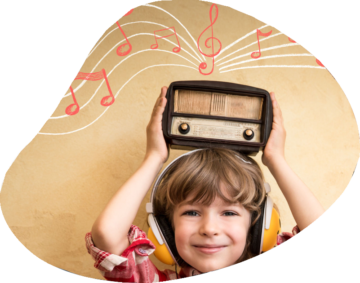 Hoe maak je een MuziekGeluk playlist?De favoriete playlistVul een playlist met de favoriete muziek van degene met dementie.Vraag aan verzorgenden hoe zij de muziek willen ontvangen.Via een SD-kaart, USB stick, Wetransfer, Spotify, Youtube?Wees creatief, denk out of the box, nood breekt wetten.Maak gebruik van de MuziekGeluk-vragenlijst voor het vinden van de favoriete muziek.Succes en plezier met het samenstellen van de playlistMaak een 15-25 playlist Dit is een playlist met muziek die degene heeft gehoord tussen zijn 15 en 25 jaar.Deze muziek is zo diep opgeslagen in het brein dat zelfs dementie deze niet kan vernietigen.Speel tijdens het telefoneren, skypen of facetimen liedjes uit de 15-25 periode.Zet de liedjes die herkend worden in de playlist.Verstuur, sent de playlist naar de zorginstelling.Een prachtig kado wat het isolement dragelijker maakt.Wie kan een MuziekGeluk playlist maken?Iedereen kan een MuziekGeluk playlist maken en kado doen.Kinderen die nu niet naar school mogen kunnen iets moois doen voor hun opa of oma in een zorginstelling die nu geen bezoek krijgt.Iedereen die zoekt naar een andere invulling van zijn vrije tijd kan MuziekGeluk playlisten maken.Een mooi cadeau en een welkome afleiding voor mensen in zorginstellingen die geen bezoek krijgen.Meer stappen Welke lieve oudere wil jij steunen? 100 MuziekGeluk inspiratie playlisten Zo werkt videobellen in WhatsApp Help verzorgenden Extra taken, meer werk. Alle verzorgenden in Nederland doen wat ze kunnen nu bezoek en vrijwilligers niet mogen komen.Jouw MuziekGeluk playlist is niet alleen een prachtig kado voor degene met dementie maar helpt ook verzorgenden.Want de MuziekGeluk playlist kan worden ingezet als entertainment, bij zorgmomenten en onrust verminderen ontstaan door het gemis van bezoek.Luister als je contact hebt met degene in een zorginstelling samen naar een geliefd lied van degene met dementie.De muziek verbindt, geeft troost, even bij elkaar zonder woorden. En de muziek kan je gespreksstof op leveren.Ondanks dat we niet op bezoek mogen kunnen we contact houden. En kunnen we  plezier en afleiding geven aan degenen die ons zo dierbaar zijn.Laten we creatief zijn en elkaar helpen in deze bijzondere moeilijke tijden.Wil jij een gemakkelijker dementie-zorg? Wil jij iemand met dementie gevoelens van veiligheid en huiselijkheid geven?Schrijf je in voor een MuziekGeluk training. Deze starten door het corona virus pas weer in het najaar.De MuziekGeluk-vragenlijst 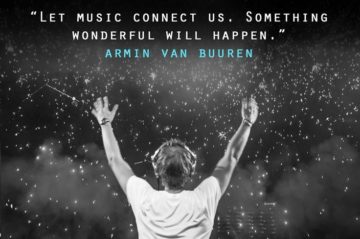 